School Located Vaccination Event (SLVE) Implementation Checklist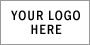 Ensure arrangements for bottled water/snacks (either lead or partner)Send reminder notices advertising the programRemind local providers and clinicsConfirm with principal, school staff and identified school championsConfirm all identified site needs have been arranged or prepared (copier, laptops, printers, etc.)Inform lead agency of any required reminders for volunteers (entrance/exit; footwear-no heels in the gymnasium)Begin site set-up based on layout design, if possible; ensure tables/chairs, etc. are availableDistribute consent formsConfirm schedule for staff and volunteers for vaccine daysAssist with volunteer check-inNotify lead agency of any incidentsDocument - take pictures and capture narrative at school sitesSupport lead agency with operations as needed